ACADEMIA MILITAR GENERAL TOMAS CIPRIANO DE MOSQUERA“PATRIA-CIENCIA-LEALTAD”AÑO LECTIVO 2020ACADEMIA MILITAR GENERAL TOMAS CIPRIANO DE MOSQUERA“PATRIA-CIENCIA-LEALTAD”AÑO LECTIVO 2020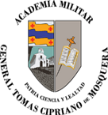 GRADO: OCTAVOASIGNATURA: GEOGRAFÍA    TEMA:     Las migraciones                                                                    ASIGNATURA: GEOGRAFÍA    TEMA:     Las migraciones                                                                    FECHA DE ENVIO:  18 DE MARZO DEL 20202FECHA DE ENTREGA:  31 DE MARZOFECHA DE ENTREGA:  31 DE MARZOCRITERIOS DE ENTREGA:  1. Leer la información que se encuentra en la página 18 a 22 del libro digital.CRITERIOS DE ENTREGA:  1. Leer la información que se encuentra en la página 18 a 22 del libro digital.CRITERIOS DE ENTREGA:  1. Leer la información que se encuentra en la página 18 a 22 del libro digital.2. Consignar en el cuaderno los mapas conceptuales o resumen de las páginas leídas.2. Consignar en el cuaderno los mapas conceptuales o resumen de las páginas leídas.2. Consignar en el cuaderno los mapas conceptuales o resumen de las páginas leídas.3. Realizar los talleres de la cartilla de trabajo de la página  6 y 7El taller debe ser resuelto en la cartilla y los puntos de desarrollo en el cuaderno.El taller debe ser enviado al correo: yelitmubu@gmail.comFecha de entrega  31 de marzo.El taller debe estar debidamente marcado.Recuerde que el ingreso al libro es www.educaevoluciona.com  ingresa por estudiante, usuario y clave la que se le entregó a cada estudiante.3. Realizar los talleres de la cartilla de trabajo de la página  6 y 7El taller debe ser resuelto en la cartilla y los puntos de desarrollo en el cuaderno.El taller debe ser enviado al correo: yelitmubu@gmail.comFecha de entrega  31 de marzo.El taller debe estar debidamente marcado.Recuerde que el ingreso al libro es www.educaevoluciona.com  ingresa por estudiante, usuario y clave la que se le entregó a cada estudiante.3. Realizar los talleres de la cartilla de trabajo de la página  6 y 7El taller debe ser resuelto en la cartilla y los puntos de desarrollo en el cuaderno.El taller debe ser enviado al correo: yelitmubu@gmail.comFecha de entrega  31 de marzo.El taller debe estar debidamente marcado.Recuerde que el ingreso al libro es www.educaevoluciona.com  ingresa por estudiante, usuario y clave la que se le entregó a cada estudiante.4. Si algún estudiante tiene dudas, las asesorías para estos talleres serán el día jueves 19 y viernes 20 por el chat del correo. Horario 8:00am a 12:00pm4. Si algún estudiante tiene dudas, las asesorías para estos talleres serán el día jueves 19 y viernes 20 por el chat del correo. Horario 8:00am a 12:00pm4. Si algún estudiante tiene dudas, las asesorías para estos talleres serán el día jueves 19 y viernes 20 por el chat del correo. Horario 8:00am a 12:00pmACADEMIA MILITAR GENERAL TOMAS CIPRIANO DE MOSQUERA“PATRIA-CIENCIA-LEALTAD”AÑO LECTIVO 2020ACADEMIA MILITAR GENERAL TOMAS CIPRIANO DE MOSQUERA“PATRIA-CIENCIA-LEALTAD”AÑO LECTIVO 2020GRADO: OCTAVOASIGNATURA: HISTORIA   TEMA:     Revolución Industrial.                                                                       Capitalismo                                                                 ASIGNATURA: HISTORIA   TEMA:     Revolución Industrial.                                                                       Capitalismo                                                                 FECHA DE ENVIO:  18 DE MARZO DEL 20202FECHA DE ENTREGA:  31 DE MARZOFECHA DE ENTREGA:  31 DE MARZOCRITERIOS DE ENTREGA:  1. Leer la información que se encuentra en la página 59 a 69 del libro digital.CRITERIOS DE ENTREGA:  1. Leer la información que se encuentra en la página 59 a 69 del libro digital.CRITERIOS DE ENTREGA:  1. Leer la información que se encuentra en la página 59 a 69 del libro digital.2. Consignar en el cuaderno los mapas conceptuales o resumen de las páginas leídas.2. Consignar en el cuaderno los mapas conceptuales o resumen de las páginas leídas.2. Consignar en el cuaderno los mapas conceptuales o resumen de las páginas leídas.3. Realizar los talleres de la cartilla de trabajo de la página  22, 24 y 25El taller debe ser resuelto en la cartilla y los puntos de desarrollo en el cuaderno.El taller debe ser enviado al correo: yelitmubu@gmail.comFecha de entrega  31 de marzo.Se recomienda ver la película “Tiempos modernos” de Charles Chaplin.El taller debe estar debidamente marcado.Recuerde que el ingreso al libro es www.educaevoluciona.com  ingresa por estudiante, usuario y clave la que se le entregó a cada estudiante.3. Realizar los talleres de la cartilla de trabajo de la página  22, 24 y 25El taller debe ser resuelto en la cartilla y los puntos de desarrollo en el cuaderno.El taller debe ser enviado al correo: yelitmubu@gmail.comFecha de entrega  31 de marzo.Se recomienda ver la película “Tiempos modernos” de Charles Chaplin.El taller debe estar debidamente marcado.Recuerde que el ingreso al libro es www.educaevoluciona.com  ingresa por estudiante, usuario y clave la que se le entregó a cada estudiante.3. Realizar los talleres de la cartilla de trabajo de la página  22, 24 y 25El taller debe ser resuelto en la cartilla y los puntos de desarrollo en el cuaderno.El taller debe ser enviado al correo: yelitmubu@gmail.comFecha de entrega  31 de marzo.Se recomienda ver la película “Tiempos modernos” de Charles Chaplin.El taller debe estar debidamente marcado.Recuerde que el ingreso al libro es www.educaevoluciona.com  ingresa por estudiante, usuario y clave la que se le entregó a cada estudiante.4. Si algún estudiante tiene dudas, las asesorías para estos talleres serán el día jueves 19 y viernes 20 por el chat del correo. Horario 8:00am a 12:00pm4. Si algún estudiante tiene dudas, las asesorías para estos talleres serán el día jueves 19 y viernes 20 por el chat del correo. Horario 8:00am a 12:00pm4. Si algún estudiante tiene dudas, las asesorías para estos talleres serán el día jueves 19 y viernes 20 por el chat del correo. Horario 8:00am a 12:00pm